Indonesian Science Fund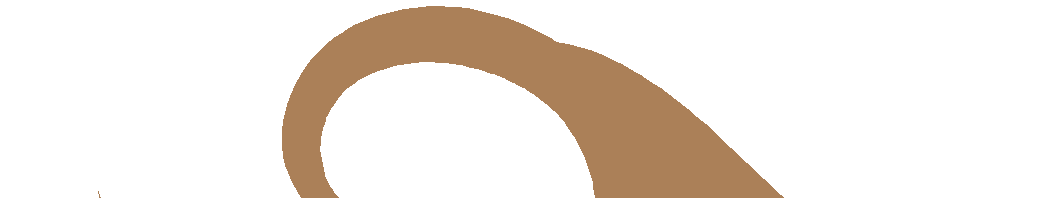 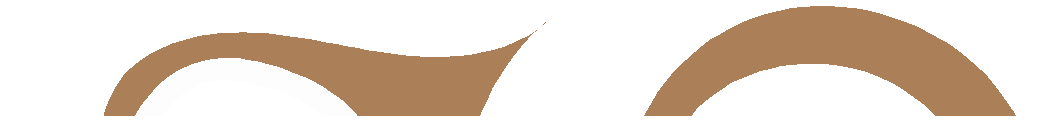 DIPI 2016 Research Call AnnouncementDeadline: July 31, 2016Call details available at: http://www.dipi.id/en/dipi2016Call scope:The Indonesian Science Fund (Dana Ilmu  Pengetahuan  Indonesia, DIPI)  has recently been established under the auspices of  the  Indonesian Academy of  Sciences (AIPI).   This   2016Research Call aims to provide grants for research in the following two focus areas:•  life, health, and nutrition•   identity, diversity, and culture  Competitive research  grants  of   up to  three years and IDR  1.5b/year  will  be offered for researchers  from Indonesia to pursue high-quality scientific research  projects. The funder aims to support fundamental, frontier, and excellent research in the above two focus areas of importance to Indonesia’s future. For this 2016 Research Call, Principal Investigators applying for the grants  are required to be of  Indonesian nationality and based in Indonesia. Domestic and international collaborations between researchers and their institutions are encouraged, as are interdisciplinary projects, but neither is a requirement. The expected results of the research must be eligible for publication in highly reputable scientific journal.The Principal Investigator should demonstrate  the  ground-breaking  nature,  ambition and feasibility of  his  or her scientific proposal.  Proposals of  an interdisciplinary nature — which cross the boundaries between different fields of  research, pioneering proposals addressing new and emerging fields of  research, or proposals introducing unconventional, innovative approaches and scientific inventions — are encouraged. The procedure for evaluating applicants’ qualifications will emphasize the individual’s scientific ability and creativity, the innovativeness of the research approaches, and the potential of the project, if successful, to have a significant impact on the field.-   The research focus areas related to life, health, and nutrition sciences  include, but are not limited to, those biological issues described in Cluster 3 of the publication SAINS45.-   The research focus areas related to identity, diversity, and culture include, but are not limited to, those social science issues described in Cluster 1 of the publication SAINS45.Other focus areas addressed in  SAINS45 will  not be supported in  this call,  being reserved for  funding  in   subsequent  years.  The  entire  SAINS45 publication  can  be  accessed  at http://www.dipi.id/en/SAINS45.Research grants of  up  to three years and  up  to IDR 1.5b/year will  be awarded. All projects that receive funding must be completed by  December 31, 2019. Online proposal submission begins May 15, 2016. The  deadline for proposal submission is July  31, 2016, at 11:59 PM WIB.For more information, please email: 2016@dipi.id